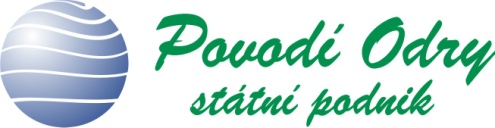 JARABA s.r.o.Čeladná 982	     739 12  ČeladnáOBJEDNÁVKA  OVs 2223/0334				Splatnost faktury: 30 dnů od doručení„Kácení na VT Polančice, parc.č. 3175/139, ř.km 5,630,  a parc.č. 1574/2, ř.km 5,825 ,k.ú. Polanka n.O., na VT Rakovec, parc.č. 3181/31,  ř.km 0,600, k.ú. Klimkovice, na VT Plesenský potok, parc. č. 3247/1, ř.km 2,300, k.ú. Martinov ve Slezsku“, číslo DHM07101, DHM07109, DHM07139Objednáváme u Vás realizaci veřejné zakázky malého rozsahu spočívající v kácení vzrostlých dřevin ve ztížených podmínkách na VT Polančice – 6 ks dřevin (4x vrba, 2x jasan), v úrovni ř.km 5,630 a 5,825, k.ú. Polanka n.O., VT Rakovec – 2ks dřevin (1x lípa, 1x jasan) v úrovni ř.km 0,600, k.ú. Klimkovice, VT Plesenský potok – 1ks dřeviny (1x lípa), v úrovni ř.km 2,300, k.ú. Martinov. Rozsah prací: Kácení na uvedených vodních tocích je z důvodu ohrožení životů a zdraví osob pohybujících se na přilehlých pozemcích a také z důvodu ohrožení nemovitosti situovaných v její blízkosti. Další dřeviny se nachází v bezprostřední blízkosti NN.Cena prací dle předložené a odsouhlasené cenové nabídky činí 144 922 Kč bez DPH.Očekáváme od Vás potvrzení objednávky. K předání akce vyzvěte  technika VHP Ostrava – Bc. Daniel Knopp (tel: +XXX) v předstihu alespoň tří pracovních dnů.  V průběhu prací nesmí dojít k poškození majetku objednatele ani třetích osob. Zhotovitel se zavazuje, 
že předem projedná případný vstup na pozemky třetích osob. Pokud způsobí svou činností škodu na majetku objednatele nebo třetí osoby, je povinen ji odstranit nebo v plné hodnotě uhradit nejpozději do doby předání a převzetí prací. Objednatel neručí za škody způsobené na majetku zhotovitele a prováděném díle zvýšenými průtoky, třetí osobou nebo vyšší moci.Začátek realizace :   prosinec 2023Ukončení prací :       31. leden 2024Zhotovitel je povinen objednateli doručit fakturu-daňový doklad nejpozději do 17. kalendářního dne měsíce následujícího po datu zdanitelného plnění uvedeném na faktuře, a to na příslušnou podatelnu objednatele.Dodavatel souhlasí s platbou DPH na účet místně příslušného správce daně v případě, že bude v registru plátců DPH označen jako nespolehlivý, nebo bude požadovat úhradu na jiný než zveřejněný bankovní účet podle §109 odst. 2 písm. c) zákona č. 235/2004 Sb. o dani z přidané hodnoty ve znění pozdějších předpisů.Smluvní strany berou na vědomí, že v souvislosti s uzavřením smlouvy dochází za účelem kontraktace, plnění smluvních povinností a komunikace smluvních stran k předání a zpracování osobních údajů zástupců či kontaktních osob smluvních stran v rozsahu zejm. jméno, příjmení, akademické tituly, pozice/funkce, telefonní číslo a e-mailová adresa. Každá ze smluvních stran prohlašuje, že je oprávněna tyto osobní údaje fyzických osob uvést ve smlouvě (předat druhé smluvní straně), a že bude dotčené fyzické osoby, které ji zastupují (jsou jejími kontaktními osobami), informovat o takovém předání jejich osobních údajů a současně o jejich právech při zpracování osobních údajů.  Je-li smluvní stranou fyzická osoba, bere na vědomí, že druhá smluvní strana zpracovává její osobní údaje v rozsahu osobních údajů uvedených v této smlouvě za účelem kontraktace, plnění smluvních povinností a komunikace smluvních stran a za účelem případného uplatnění a vymáhání nároků ze smlouvy. Dále bere smluvní strana – fyzická osoba na vědomí, že některé její identifikační a adresní osobní údaje uvedené v této smlouvě mohou podléhat zveřejnění v registru smluv na základě zák. č. 340/2015 Sb., zákon o registru smluv, ve znění pozdějších předpisů. Smluvní strana prohlašuje, že byla druhou smluvní stranou náležitě informována o zpracování svých osobních údajů a svých právech. Smluvní strany se zavazují zachovávat mlčenlivost o všech skutečnostech týkajících se této smlouvy. Povinnost mlčenlivosti se vztahuje zejména na skutečnosti, které tvoří obchodní tajemství, na informace obsahující osobní údaje, jakož i na všechny další skutečnosti či informace, které druhá smluvní strana prohlásí za důvěrné. Smluvní strany se též zavazují nevyužít jakékoliv informace zpřístupněné v souvislosti s touto smlouvou ve svůj prospěch nebo ve prospěch třetích osob v rozporu s účelem jejich zpřístupnění. Povinnost mlčenlivosti se nevztahuje na údaje, které je smluvní strana povinna poskytnout dle zákona na vyžádání soudů, správních úřadů, orgánů činných v trestním řízení, auditorů pro zákonem stanovené účely či jiných subjektů. Povinnost mlčenlivosti trvá i po ukončení smluvního vztahu.Smlouva nabývá platnosti dnem uzavření a účinnosti dnem zveřejnění v registru smluv, pokud této účinnosti dle příslušných ustanovení smlouvy nenabude později. Smluvní strany prohlašují, že veškerá plnění odpovídající předmětu této smlouvy, poskytnutá ode dne jejího uzavření do dne nabytí účinnosti, se považují za plnění poskytnutá podle této smlouvy. Smluvní strany výslovně souhlasí, že tato smlouva bude zveřejněna podle zák. č. 340/2015 Sb., zákon o registru smluv, ve znění pozdějších předpisů, a to včetně příloh, dodatků, odvozených dokumentů a metadat. Za tím účelem se smluvní strany zavazují v rámci kontraktačního procesu připravit smlouvu v otevřeném a strojově čitelném formátu.  Smluvní strany se dohodly, že tuto smlouvu zveřejní v registru smluv Povodí Odry, státní podnik 
do 30 dnů od jejího uzavření.  Smluvní strany nepovažují žádné ustanovení smlouvy za obchodní tajemství.Zadavatel s ohledem na povahu a smysl veřejné zakázky neidentifikoval možnosti uplatnění zásad odpovědného veřejného zadávání a inovací, v souladu s § 6 zák. č. 134/2016 Sb., o zadávání veřejných zakázek, ve znění pozdějších předpisů, které by zároveň splnily principy 3E (účelnosti, efektivnosti a hospodárnosti) podle zák. č. 320/2001 Sb., o finanční kontrole.			Smluvní vztah se řídí ustanovením § 2586 a násl. Zákona č. 89_2012 Sb., občanský zákoník.Jeden Vámi potvrzený originál objednávky zašlete prosím zpět na naši adresu!Pro fakturaci uvádíme následující potřebné údaje: Objednatel:		Povodí Odry, státní podnikVarenská 3101/49, Moravská Ostrava, 702 00 OstravaDoručovací číslo: 701 26Korespondenci a faktury zasílejte na adresu:   	Povodí Odry, státní podnik 							Závod Frýdek – Místek 							Horymírova 3853                      	  	738 01 Frýdek – Místek  	Podpis objednatele						Podpis zhotoviteleDatum:	11.12.2023						Datum:	18.12.2023XXX								XXXIng. Dalibor Kratochvílředitel závodu 2 Frýdek -Místek   	2.